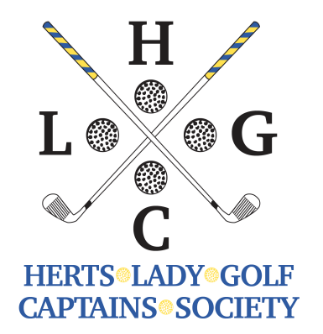 MEMBERSHIP APPLICATION Eligible to take part in all the society’s activities – golf meetings; inter county games; away break; AGM and lunch and bridge driveEligible to attend the AGM and lunch, the President’s lunch (often held on the same day as the Spring meeting) and bridge drive but not golf meetingsSubscriptions are payable between 1st October and 31st December each year and cover you until the following 30th SeptemberPlease indicate PAYMENT method:Standing orders should be paid annually between 1st October and 31st December each year and is our preferred method of payment if posible.Account name: HLGCS Sort code: 30-99-31 Account number: 00170701Please quote your full name (first and surname) in the reference fieldForms should be sent to: Lesley Carter at 6, Estfeld Close, Hoddesdon, Herts., EN11 0EL Email:lesleycarter2011@gmail.comFull membership (playing) – Annual subscription of £10Life membership (non-playing) – One off payment of £15Standing order  Bank transfer Cheque Name Address Postcode Home telephoneMobileEmailCurrent clubClub of captaincyH’cap Index Year of captaincy In accordance with GDPR, I confirm that I wish to receive information from HLGCS and understand that my details are not shared with outside agencies.  In accordance with GDPR, I confirm that I wish to receive information from HLGCS and understand that my details are not shared with outside agencies.  In accordance with GDPR, I confirm that I wish to receive information from HLGCS and understand that my details are not shared with outside agencies.  In accordance with GDPR, I confirm that I wish to receive information from HLGCS and understand that my details are not shared with outside agencies.  In accordance with GDPR, I confirm that I wish to receive information from HLGCS and understand that my details are not shared with outside agencies.  In accordance with GDPR, I confirm that I wish to receive information from HLGCS and understand that my details are not shared with outside agencies.  SignatureDate